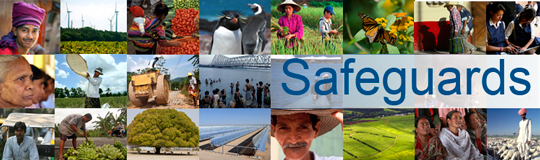 The World BankReview and Update of theWorldBank’sEnvironmental and Social SafeguardPoliciesConsultation Meeting – Participant ListDate: MARCH 25, 2013Venue: ANKARA, TURKEYTotal Number of Participants: 37No.Participant NameOrganization Represented [NAME]Organization Type[Gov’t, private sector, foundation, ngo, union, association, think tank, academia, multilateral, IFI, bilateral agency]CountryNevin ErtürkTürkiye Elektrik İletim A.Ş./ Turkish Electricity Transmission CompanyPublic sectorTurkeyAyşegül ArslanTürkiye Elektrik İletim A.Ş./ Turkish Electricity Transmission CompanyPublic sectorTurkeyAbdullah BilalTürkiye Elektrik İletim A.Ş./ Turkish Electricity Transmission CompanyPublic sectorTurkeyGül MısırlıTürkiye Elektrik İletim A.Ş./ Turkish Electricity Transmission CompanyPublic sectorTurkeySongül KarataşTürkiye Elektrik İletim A.Ş./ Turkish Electricity Transmission CompanyPublic sectorTurkeySelin TürkmenTürkiye Elektrik İletim A.Ş./ Turkish Electricity Transmission CompanyPublic sectorTurkeyBurcu BarutTürkiye Elektrik İletim A.Ş./ Turkish Electricity Transmission CompanyPublic sectorTurkeyÇiğdem Arda MeralVakıfbank/VakifbankPublic sectorTurkeyNecla Akça İlbank A.Ş/Ilbank Inc. Co. Public sectorTurkeyMehmet YafesoğluMilli Eğitim Bakanlığı/Ministry of National EducationPublic sectorTurkeyMetin KaracaMilli Eğitim Bakanlığı/Ministry of National EducationPublic sectorTurkeyAnıl YılmazBilim Sanayi ve Teknoloji Bakanlığı/ Ministry of Science, Industry and TechnologyPublic sectorTurkeyM.Hürol MeteBilim Sanayi ve Teknoloji Bakanlığı/ Ministry of Science, Industry and TechnologyPublic sectorTurkeyOnur BilginHalkbank/HalkbankPublic sectorTurkeyŞenay GökdemirHalkbank/HalkbankPublic sectorTurkeyMeltem YüceHalkbank/HalkbankPublic sectorTurkeyDilek GülerDevlet Su İşleri Genel Müdürlüğü/ General Directorate of State Hydraulic WorksPublic sectorTurkeyS.Pelin ÇilesizDevlet Su İşleri Genel Müdürlüğü/ General Directorate of State Hydraulic WorksPublic sectorTurkeyMustafa KarataşDevlet Su İşleri Genel Müdürlüğü/ General Directorate of State Hydraulic WorksPublic sectorTurkeyDr. Ali Kılıç ÖzbekDevlet Su İşleri Genel Müdürlüğü/ General Directorate of State Hydraulic WorksPublic sectorTurkeyÖnder ÖzkanDevlet Su İşleri Genel Müdürlüğü/ General Directorate of State Hydraulic WorksPublic sectorTurkeyNuray ToprakkarıştıranÇevre ve Şehircilik Bakanlığı/ Ministry of Environment and Urban PlanningPublic sectorTurkeyGökçe ErtürkÇevre ve Şehircilik Bakanlığı/ Ministry of Environment and Urban PlanningPublic sectorTurkeySevinç DemirÇevre ve Şehircilik Bakanlığı/ Ministry of Environment and Urban PlanningPublic sectorTurkeyPınar ZoralÇevre ve Şehircilik Bakanlığı/ Ministry of Environment and Urban PlanningPublic sectorTurkeyDilşad KoşarKalkınma Bakanlığı/Ministry of DevelopmentPublic sectorTurkeySatı BalcıKalkınma Bakanlığı/Ministry of DevelopmentPublic sectorTurkeyDamla YazarKalkınma Bakanlığı/Ministry of DevelopmentPublic sectorTurkeyArzu BayrakTapu Kadastro Genel Müdürlüğü/ General Directorate of Land Registry and CadastrePublic sectorTurkeySevil Uysalİller Bankası/IlbankPublic sectorTurkeyGönül Ejderoğluİller Bankası/IlbankPublic sectorTurkeyEnder DinçerTürkiye Kalkınma Bankası/ Development Bank of TurkeyPublic sectorTurkeySerkan ÖzdemirTürkiye Kalkınma Bankası/ Development Bank of TurkeyPublic sectorTurkeySerçil TokoğluTürkiye Kalkınma Bankası/ Development Bank of TurkeyPublic sectorTurkeyİlker ÖzataTürkiye Kalkınma Bankası/ Development Bank of TurkeyPublic sectorTurkeyEsin ErenTürkiye Kalkınma Bankası/ Development Bank of TurkeyPublic sectorTurkeyHamdi AkbıyıkOrman Genel Müdürlüğü/ General Directorate of ForestryPublic sectorTurkey